Name: ____________________________													Unit 5Period: _____																Page: _____Unit 5 Map - Cell DivisionPre-AP Biology*There are a total of 48 questions on the test, but only 30 are accounted for here. There are many questions that embed multiple targets in them*KEY TERMS: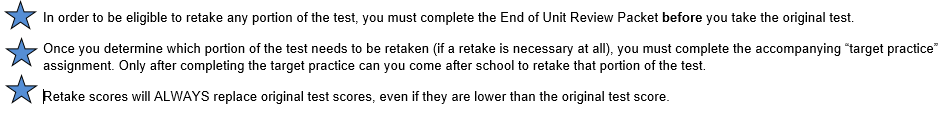 TopicSpecific Learning TargetQuestions on Test*Quiz ScoreTest Score1. DNA OrganizationA. I can identify the parts of a chromosome.31. DNA OrganizationB. I can explain why DNA copies and coils up into a chromosome before cell division.1 (embedded)2. MitosisC. I can explain why cells must divide when they get too large. 1-22. MitosisD. I can identify the stages of the Cell Cycle. 82. MitosisE. I can explain and draw what happens in each stage of Mitosis—prophase, metaphase, anaphase, and telophase. (embedded with above)2. MitosisF. I can compare and contrast cytokinesis in plant vs. animal cells.12. MitosisG. I can explain how mitosis is different from cell division in prokaryotic cells (binary fission). 13. MeiosisH. I can compare and contrast sexual and asexual reproduction.33. MeiosisI. I can explain and draw what happens in each stage of Meiosis I.23. MeiosisJ. I can explain and draw what happens in each stage of Meiosis II.13. MeiosisK. I can describe how meiosis creates egg and sperm cells in humans. 23. MeiosisL. I can explain what a karyotype depicts and explain how it relates to nondisjunction.24. Cell Cycle RegulationM. I can describe the methods cells use to control the cell cycle.24. Cell Cycle RegulationN. I can explain what happens when cell cycle controls fail (i.e. cancer).   2DNAChromatinChromatidChromosomeKaryotypeCell DivisionCell CycleInterphaseG1G2G0S phaseProphaseMetaphaseAnaphaseTelophaseCytokinesisCell PlateCleavage FurrowMitosisBinary FissionMeiosisSexualAsexualSomaticGameteMeiosis IMeiosis IIEggSpermNondisjunctionCancerApoptosisCentromereCentrioleHaploidDiploidBenignMetastasisCrossing overOncogeneProto-oncogene